2020 Cusseta-Chattahoochee Christmas ParadeDecember 5, 2020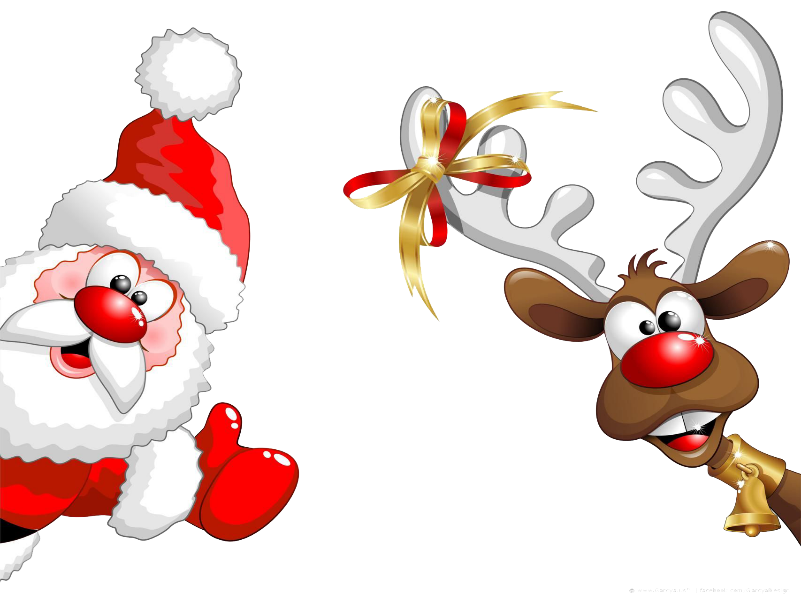 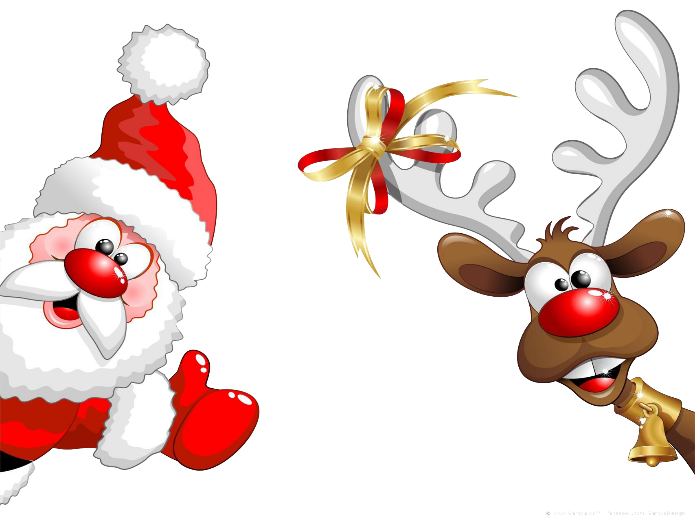 Float Registration FormBusiness Name__________________________________Type of Float ____________________________________Phone #______________________     # of people ______                 NO entry fee for Floats   Donations to Chamber of Commerce accepted and welcomed.Information about your float to be announced at 4-way Stop________________________________________________________________________________________________________________________________________________________________________________________________________________________________________________________________________________________________________________________________________________________________________________________________________________________________________________________________________________________________________________________________________________________________________________________________________________________________________-------------------------------------------------------------------------------------------------------------------------------------------------------------    I declare that I am spokesperson for the Organization/Person entering in the Cusseta-Chattahoochee Co.    Christmas Parade.  I release all organizations collaborating with this event from any responsibility or liability            that may ensue because of my/our participation in this event.____________________________________________	__________________________________________    Agent for Organization or Person entering				Witness        ________________________________             	 	DateFloat #________Instructions / Rules for the Parade         December 5, 2020Registration form may be picked up and dropped off at the Chattahoochee Co. Public LibraryOr the County Manager’s Office (Water Dept.)You may also mail in your form to:Chattahoochee County Chamber of Commerce - P.O. Box 405 – Cusseta, GA  31805*Line up for the parade begins at 2:00p.m.  You should be at the Recreation Center and in line by 2:30p.m.  Parade will begin at 3:00p.m. It will conclude at the Elementary School on Merrell St. There you may let riders off or just turn around to head back to the Christmas on the Square celebration.*ALL Floats and Vehicles will be held on Merrell St. until The Float carrying Santa has turned onto Merrell St.*You can throw candy from the float, but PLEASE, PLEASE make sure you throw it out of the street so that children or adults will not have to run in the street to retrieve it.  Due to Covid-19 precautions we also recommend maybe putting together little treat bags so that throwing from vehicles is easier and safer. *Remember masks and social distancing are recommended. For additional Info.  Contact:Pamela Burgamy at 706-989-3700 or 706-566-9661 OR Jeannie Field at 706-989-3249 or 229-376-0867Instructions / Rules for the Parade         December 5, 2020Registration form may be picked up and dropped off at the Chattahoochee Co. Public LibraryOr the County Manager’s Office (Water Dept.)You may also mail in your form to:Chattahoochee County Chamber of Commerce - P.O. Box 405 – Cusseta, GA  31805*Line up for the parade begins at 2:00p.m.  You should be at the Recreation Center and in line by 2:30p.m.  Parade will begin at 3:00p.m. It will conclude at the Elementary School on Merrell St. There you may let riders off or just turn around to head back to the Christmas on the Square celebration.*ALL Floats and Vehicles will be held on Merrell St. until The Float carrying Santa has turned onto Merrell St.*You can throw candy from the float, but PLEASE, PLEASE make sure you throw it out of the street so that children or adults will not have to run in the street to retrieve it.  Due to Covid-19 precautions we also recommend maybe putting together little treat bags so that throwing from vehicles is easier and safer. *Remember masks and social distancing are recommended.For additional Info.  Contact:Pamela Burgamy at 706-989-3700 or 706-566-9661 OR Jeannie Field at 706-989-3249 or 229-376-0867